フォーシーズンズホテル京都 総支配人にファニー・ギブレ(Fanny Guibouret)が就任February 21, 2023,  Kyoto, Japan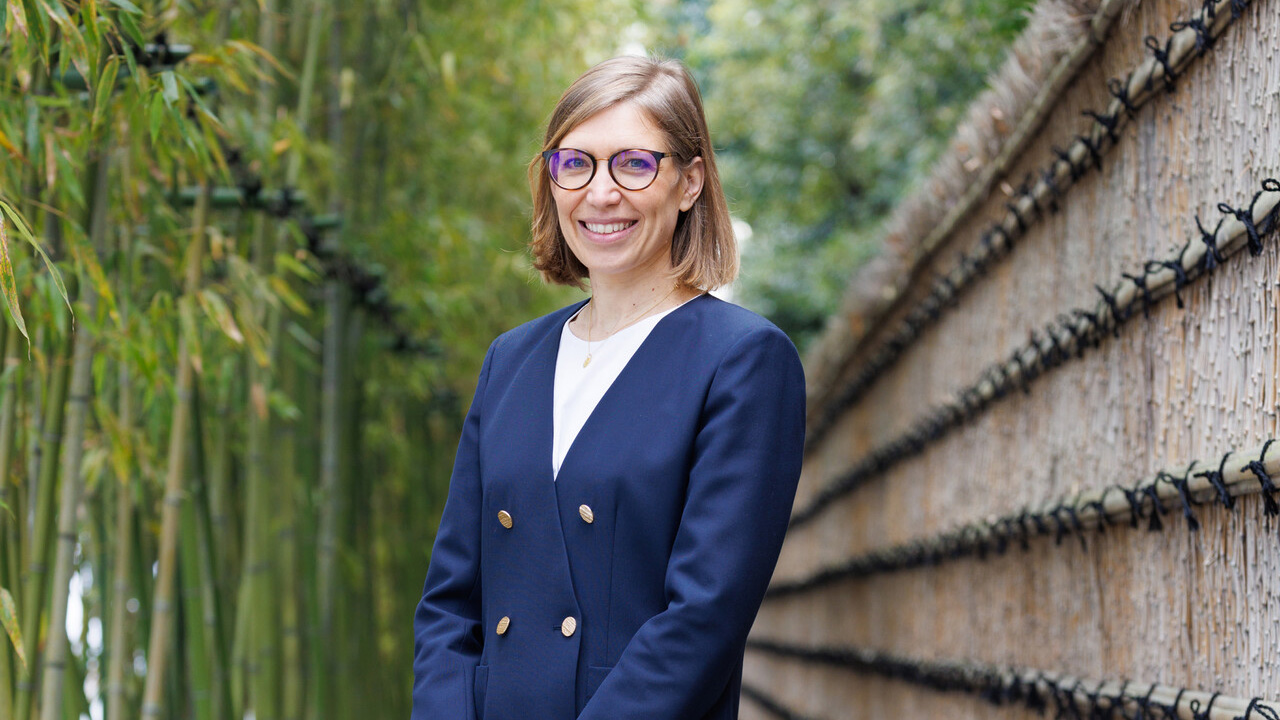 フォーシーズンズホテル京都（所在地：京都市東山区妙法院前側町）は、2023年1月18日付で、ファニー・ギブレ(Fanny Guibouret)が総支配人に就任したことをお知らせします。フランスのヴォージュ県エピナル出身、ラグジュアリーホスピタリティ業界で20年以上の経験を有するギブレは、フランス・ブザンソンのCours Hôtelier de Besançon (クーホテリエ　デゥ　ブザンソン)でホスピタリティの学位を取得し、東京の学研GEM国際学院で日本語学科を修了した後、パリやモロッコのカサブランカなどの都市で、フロントオフィス、営業、客室部門、セールス＆マーケティングなど多岐にわたる職務を経験してまいりました。フォーシーズンズホテル京都に着任する以前は、パリの歴史ある建造物としても知られる「ホテル・デュ・ルーブル・バイ・ハイアット」の総支配人として、同ホテルの改装・ブランド再構築プロジェクトを成功に導き、その顕著な功績が認められ「ジェイ・A・プリツカー賞」において年間最優秀ＧＭに選出されました。ホテリエの両親を持つギブレは、パリからニューカレドニアなど世界中のクラブメッドリゾートで育ち、また兄弟も同様にホテリエとしてのキャリアを選んでいることから、自分たちを「根っからのホスピタリティー一家」であると語ります。好奇心旺盛でオープンマインド、そして何よりも「人」が好きだと語るギブレは、お客様、従業員、そして地域の住民の皆様といったあらゆる人との交流を人とのつながりや学びの機会と捉え、それが彼女のモチベーションの源となっています。プライベートでは、夫と4人の子どもたちと一緒にアジア料理を作ったり、ボードゲームをしたり、キノコ狩りに行くなど家族と過ごす時間を大切にしています。就任にあたってのコメントフォーシーズンズホテル京都の総支配人に就任できましたことを大変光栄に思います。「日本」と「ラグジュアリーホスピタリティ」という私自身がこれまで情熱を注いできた二つの要素が完璧に融合したこの職務は、まさに私が長年夢見てきたものであり、日本の文化が色濃く残るここ京都という特別な場所で大きな挑戦ができることに心を躍らせています。これまでと同様、フォーシーズンズホテル京都はコミュニティーの一員としての努力を続けるとともに、京都における最高峰のラグジュアリーホテルブランドとしてその地位を確立するためにチーム一丸となって邁進して参ります。ファニー・ギブレ（Fanny Guibouret）略歴ハイアット リージェンシー・パリ・シャルルドゴール　（フランス・パリ）Hyatt Regency Paris Charles de Gaulle1998年9月～2001年8月   レセプション、アシスタントフロントオフィスマネージャー2001年9月～2003年10月 宴会部門セールスマネージャーハイアットリージェンシー・カサブランカ　（モロッコ・カサブランカ）Hyatt Regency Casablanca2003年11月～2006年6月 フロントオフィスマネージャー2006年7月～2007年7月   客室部門ディレクター2007年8月～2009年6月   セールス＆マーケティング部門　エグゼクティブアシスタントマネージャー2009年7月～2013年2月 ホテルマネージャーホテル・デュ・ルーブル・バイ・ハイアット　（フランス・パリ）Hotel du Louvre by Hyatt2013年3月～2023年1月   総支配人フォーシーズンズホテル京都 (日本・京都)Four Seasons Hotel Kyoto2023年1月～　 総支配人さらに詳しいプロフィールはこちら#_msocom_1 をご覧ください。RELATEDPRESS CONTACTS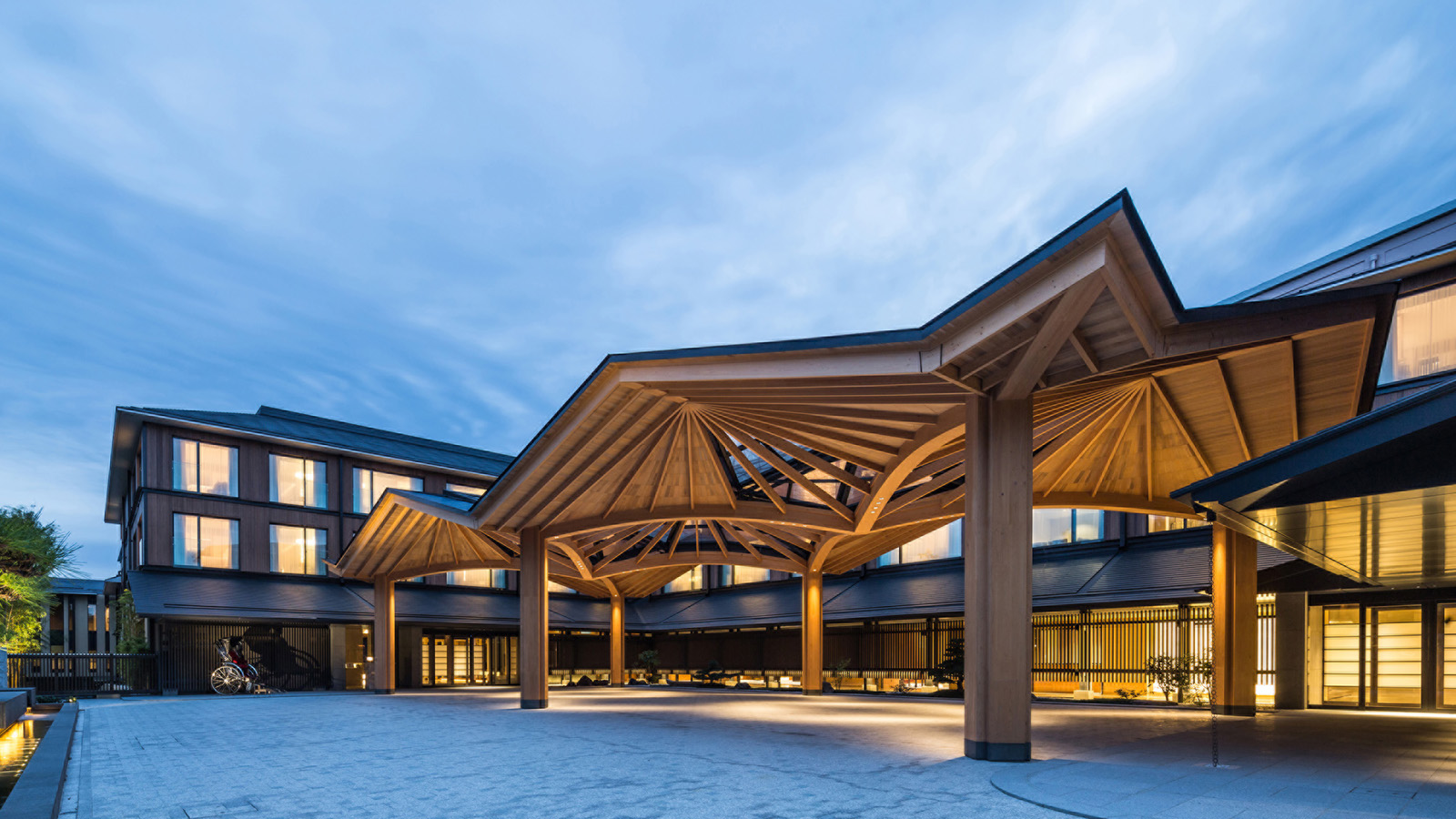 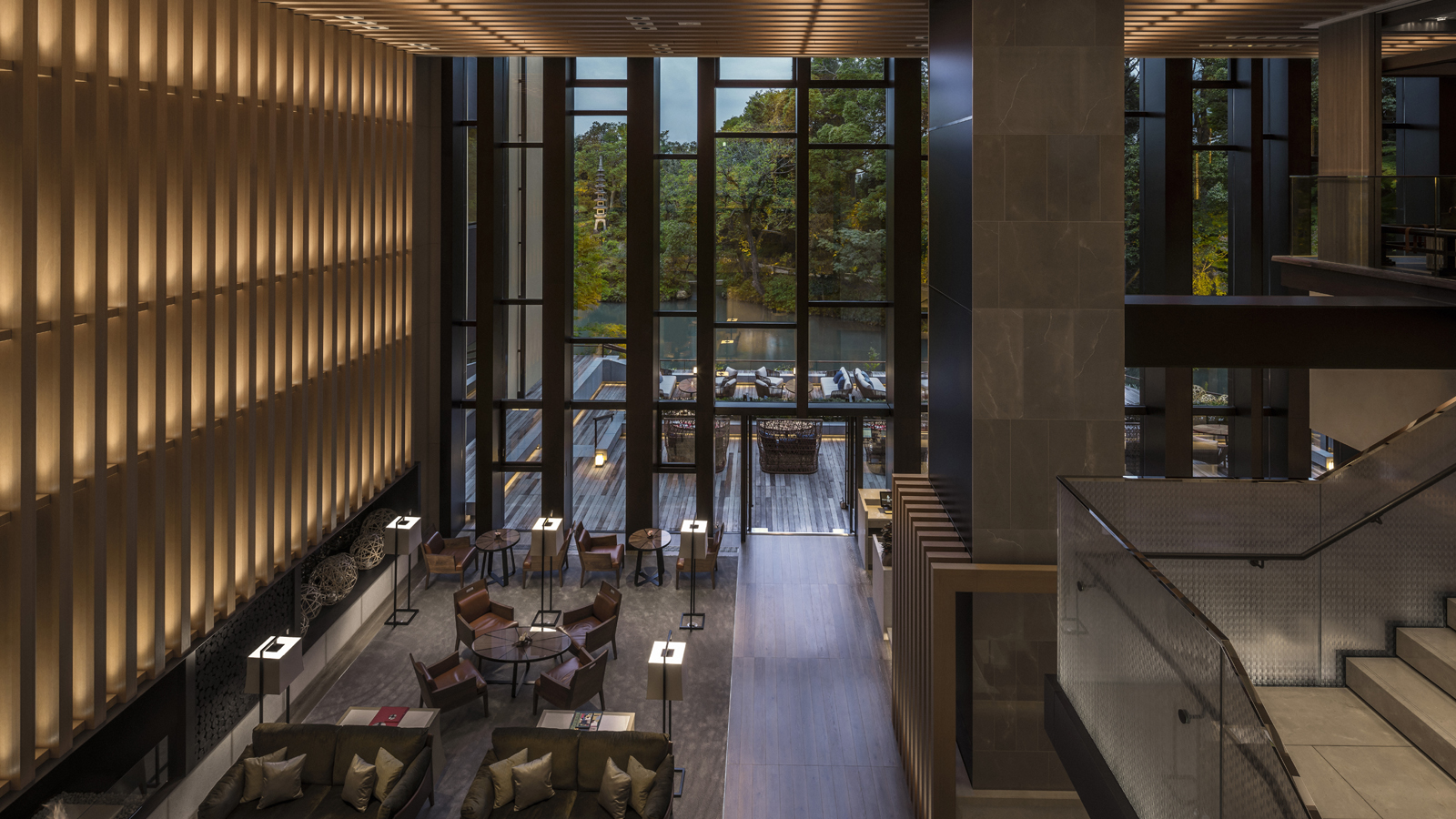 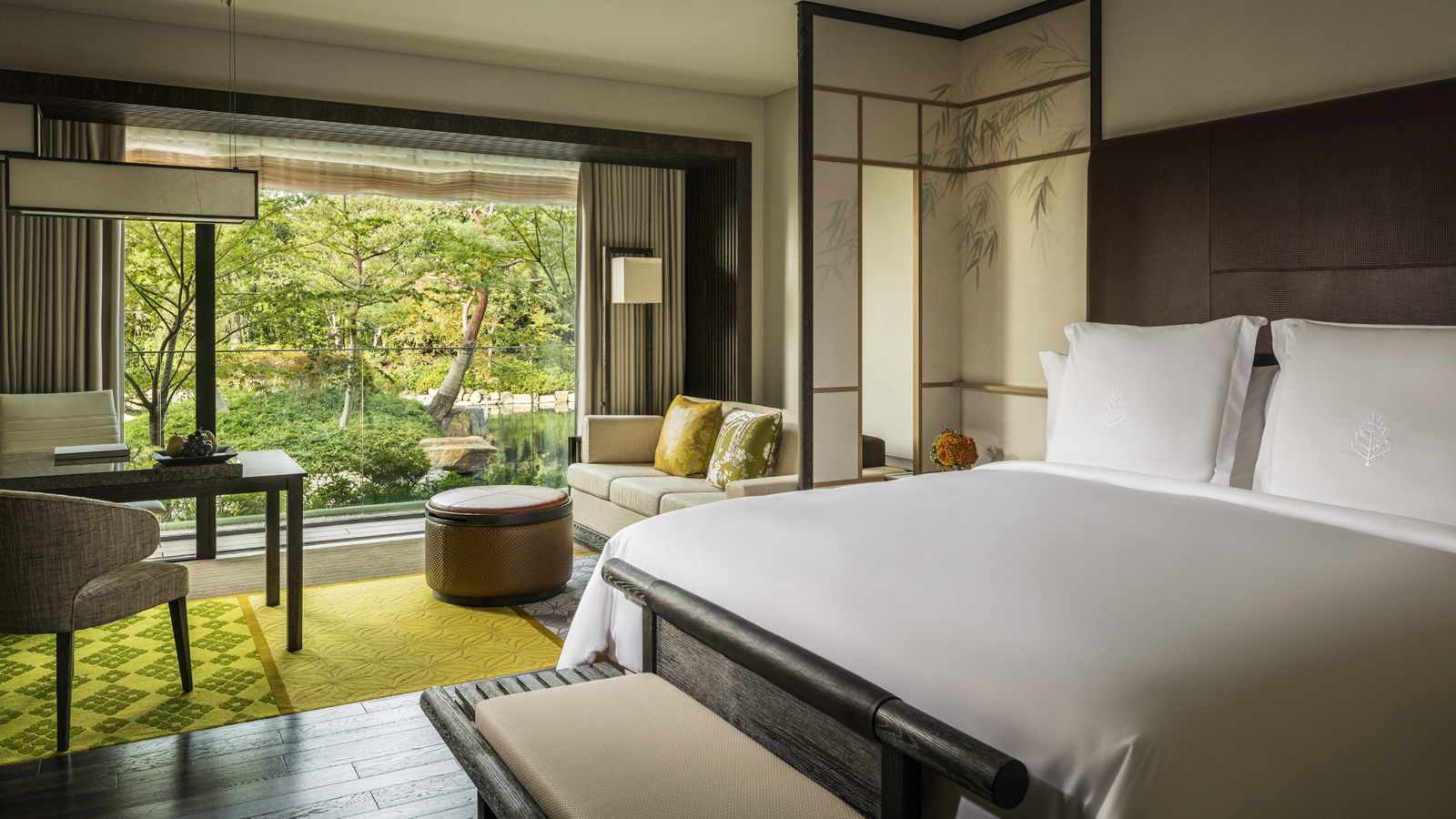 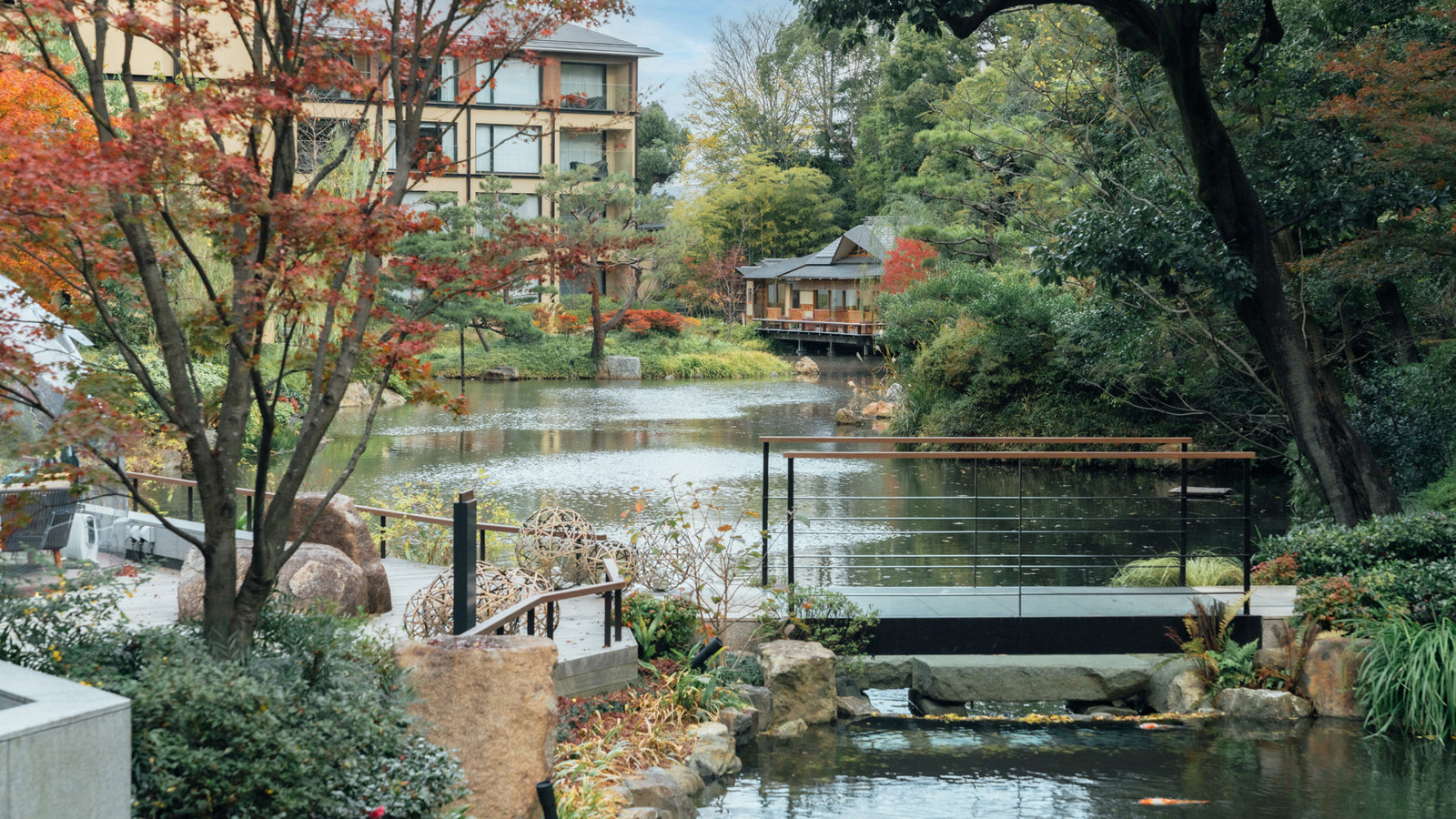 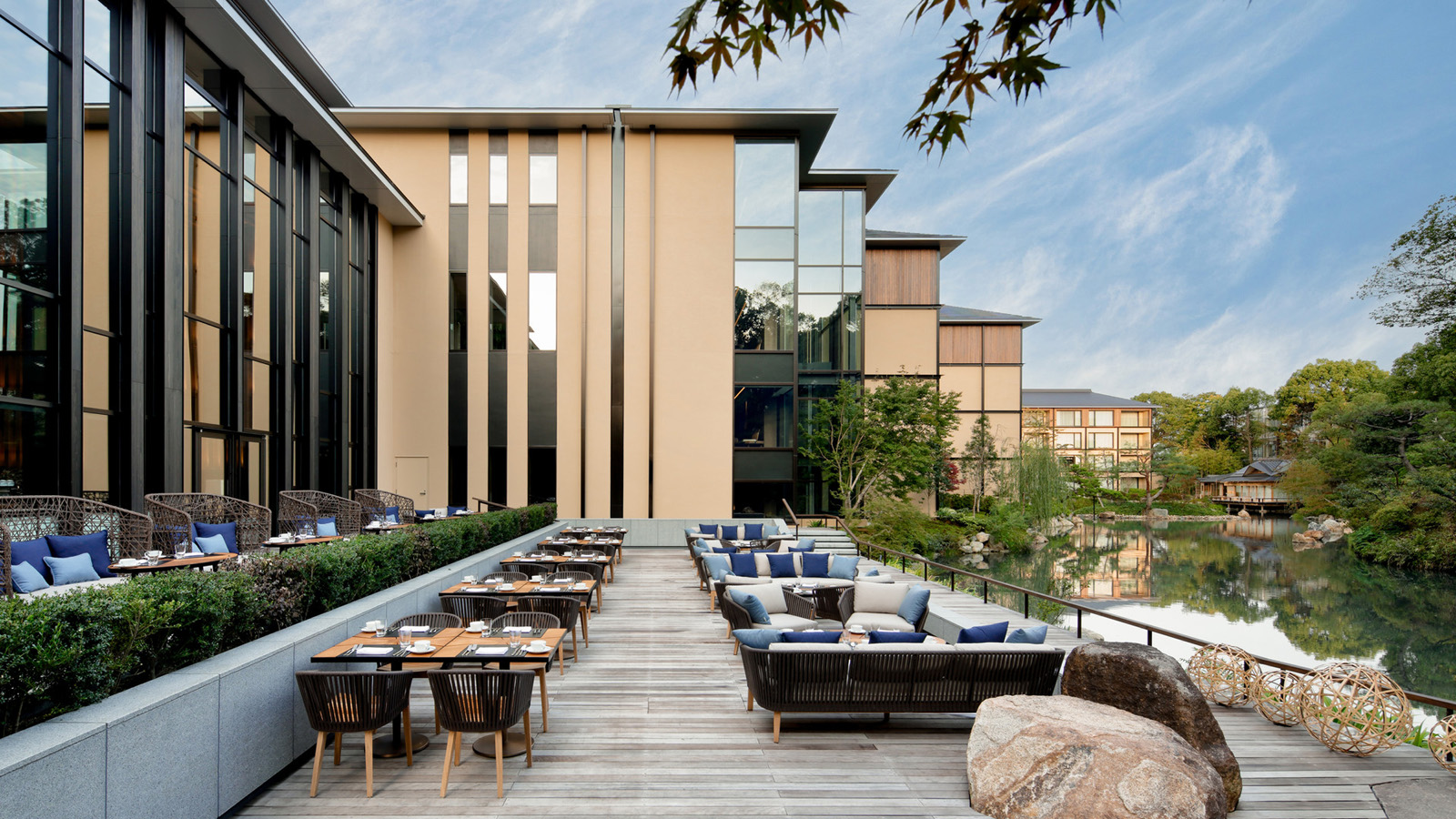 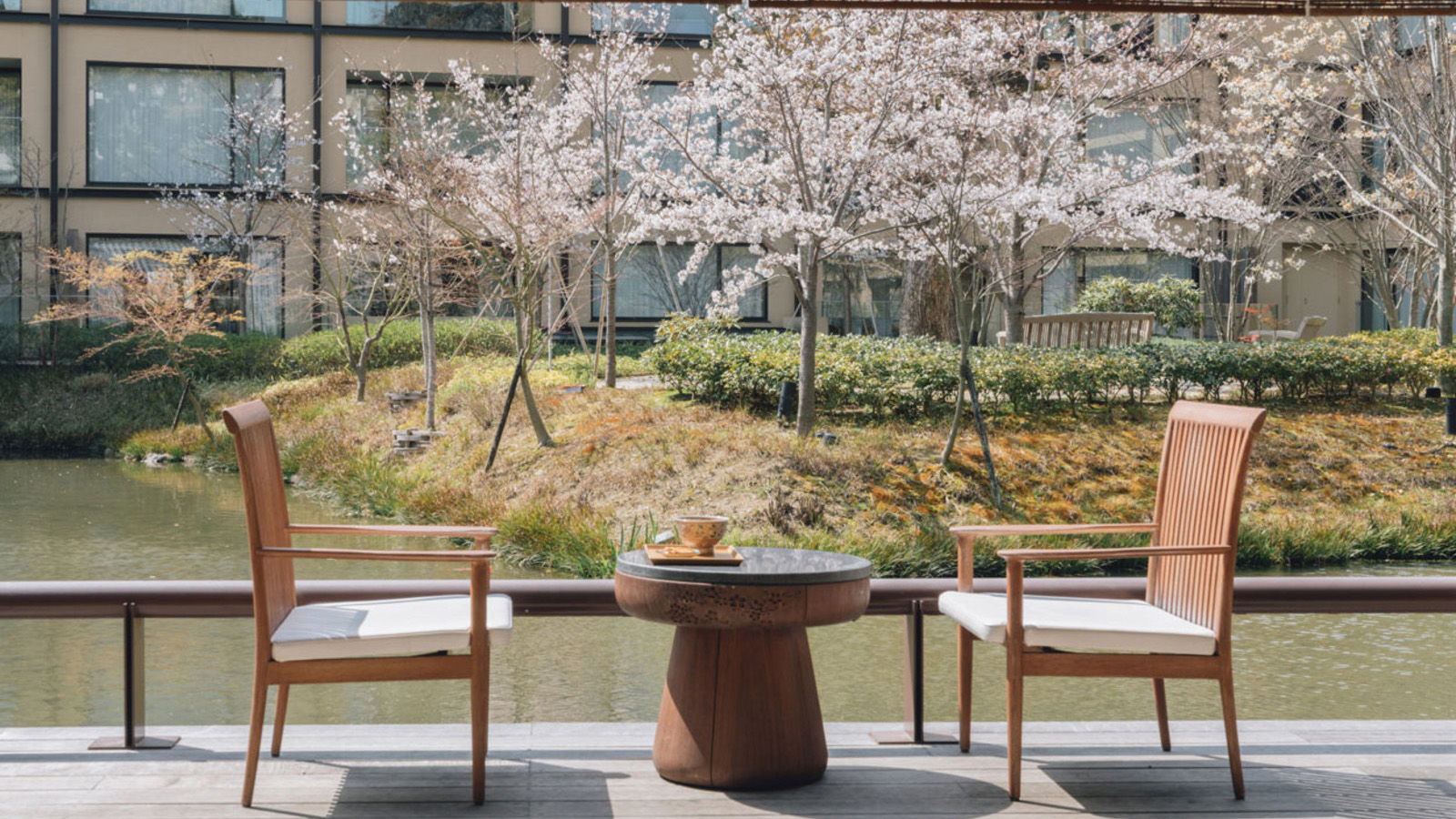 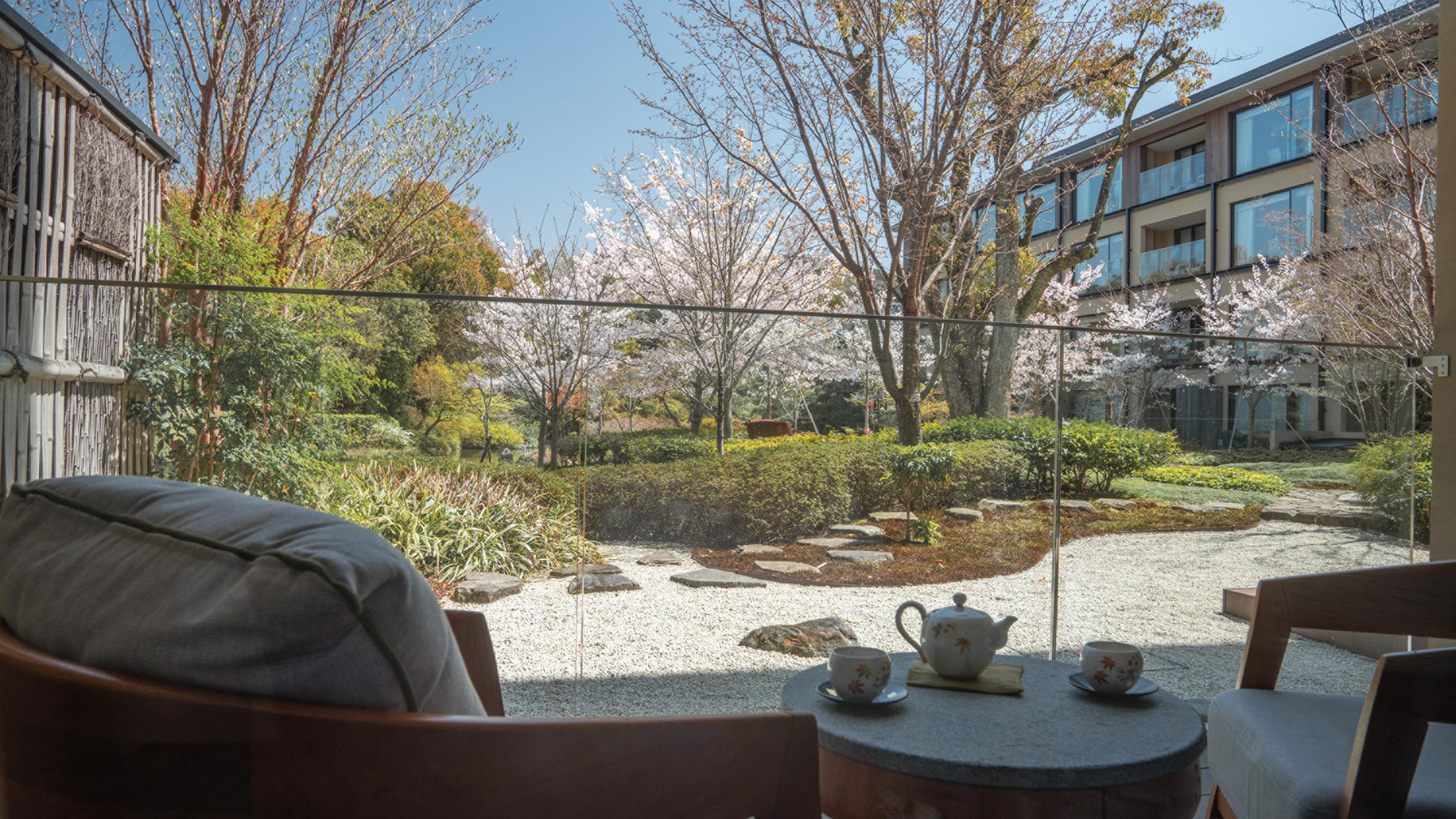 February 22, 2023,  Kyoto, Japanフォーシーズンズホテル京都 - 桜の期間限定の宿泊プラン「HANAMIスイート」 https://publish.url/jp/kyoto/hotel-news/2023/hanami-suite.html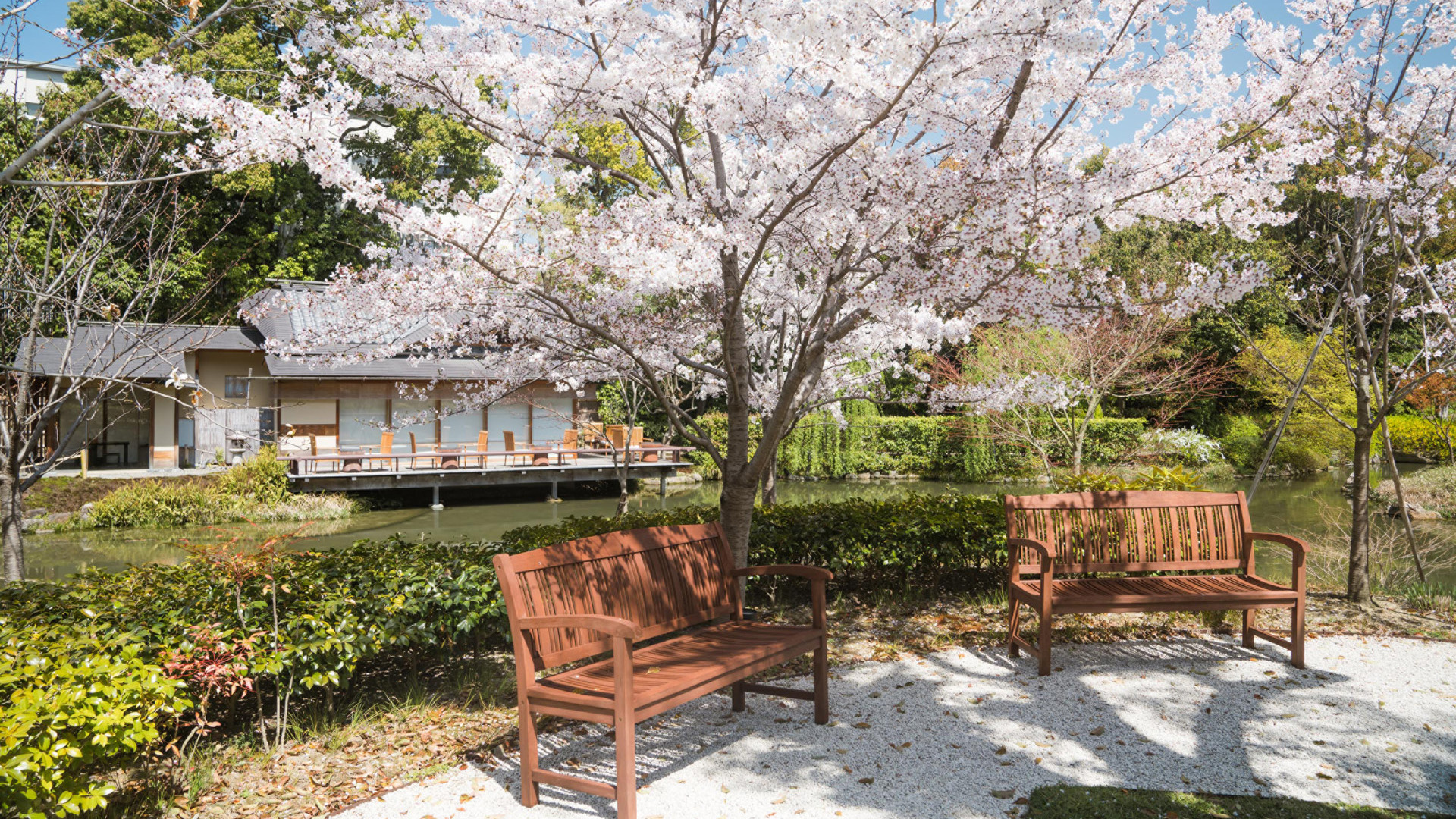 February 21, 2023,  Kyoto, JapanStay, Dine and Unwind in Pink: Cherry Blossom Season Comes to Four Seasons Hotel Kyoto https://publish.url/kyoto/hotel-news/2023/sakura-season-2.html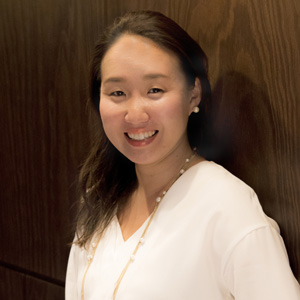 Naoko TokunagaDirector of Public Relations, Sales and Marketing445-3, Myohoin Maekawa-cho, Higashiyama-kuKyotoJapannaoko.tokunaga@fourseasons.com+81 (0)75 541 8288 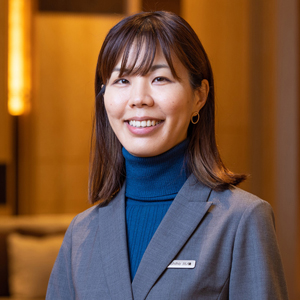 Shiho KawanobePublic Relations and Communications Coordinator445-3, Myohoin Maekawa-cho, Higashiyama-kuKyotoJapanshiho.kawanobe@fourseasons.com